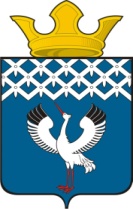  Российская Федерация                             Свердловская областьДумамуниципального образованияБайкаловского сельского поселения 6-е  заседание  4-го созыва          РЕШЕНИЕ25 января 2018г.                                 с.Байкалово                                                  № 34О внесении изменений в Правила землепользования и застройки муниципального образования Байкаловского сельского поселения Байкаловский муниципальный район Свердловской области (в том числе в карту зонирования) в части изменения наименования зонВ соответствии с Федеральным законом от 06.10.2003 № 131-ФЗ  "Об общих принципах организации местного самоуправления в Российской Федерации", протоколом публичных слушаний от 16.01.2018 года, Дума муниципального образования Байкаловского сельского поселения                                                        РЕШИЛА:1. Внести изменения в наименования зон земельного участка с СХ-6 (зона – сельскохозяйственных угодий)  на  Ж-1 (Зона жилых домов усадебного типа - с разрешенным использованием – индивидуальные жилые дома с приусадебными участками) в отношении земельных участков, расположенных по адресу:   Свердловская область, Байкаловский район, с. Ляпуново, ул. Озерная,  дом 2, кадастровый номер земельного участка 66:05:3701001:163, ул. Озерная,  дом 2а, кадастровый номер земельного участка 66:05:3701001:537 и ул. Озерная,  дом 2б, кадастровый номер земельного участка 66:05:3701001:535. 2. Направить настоящее решение в отдел филиала ФГБУ «ФКП Росреестра по Свердловской области». 3. Настоящее решение опубликовать (обнародовать) в «Информационном вестнике Байкаловского сельского поселения», а так же на официальном сайте Думы МО Байкаловского сельского поселения: www.байкдума.рф.Председатель Думы муниципального образованияБайкаловского сельского поселения                    			С.В. Кузеванова 25 января 2018г.      Глава муниципального образованияБайкаловского сельского поселения                      			Д.В. Лыжин25 января 2018г.                                        